The boast of an Anglo-Saxon warrior was not considered an instance of conceit, but rather it was a method of inspiring heroism.Your intent is to write a formal boast about yourself and recite if for the class.  Lay aside your humility—there is no place for this trait in Anglo-Saxon culture!  Man up!  Speak greatly of your deeds and allow your name to live on in good song!Your boast should appear similar in form and tone to Beowulf’s boast to Hrothgar.  Your boast may be serious, humorous, satirical, or ironic.  Be mindful of the following:Minimum of 15 lines (try to keep it poetic)Begin with a statement of who you areExplain what you intend to do or what you have doneExplain why you are qualifiedExplain your previous accomplishments (they may be athletic, social, artistic, etc)Explain how you intend to accomplish your deedInclude TWO original kennings (whale-road, blood-bringer, etc)Include THREE lines of heavy alliterationReread Beowulf’s Boast in on pages 16-17, lines 1-49 to remind you of how the boast should look.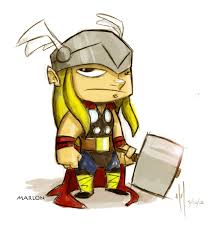 